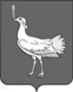      СОБРАНИЕ ПРЕДСТАВИТЕЛЕЙ           СЕЛЬСКОГО ПОСЕЛЕНИЯАЛЕКСАНДРОВКАМУНИЦИПАЛЬНОГО РАЙОНА БОЛЬШЕГЛУШИЦКИЙСАМАРСКОЙ ОБЛАСТИЧЕТВЕРТОГО СОЗЫВА Р Е Ш Е Н И Е  № 136  от 17 апреля 2023 г. О внесении изменения в Положение о муниципальном земельном контроле в границах сельского  поселения Александровка муниципального района Большеглушицкий Самарской области, утверждённое Решением Собрания представителей сельского поселения Александровка муниципального района Большеглушицкий Самарской области от 23.09.2021 № 55В соответствии с Федеральным законом от 31.07.2020 № 248-ФЗ «О государственном контроле (надзоре) и муниципальном контроле в Российской Федерации», Уставом сельского поселения Александровка муниципального района Большеглушицкий Самарской области Собрание представителей сельского поселения Александровка муниципального района Большеглушицкий Самарской областиРЕШИЛО:1. Внести в Положение о муниципальном земельном контроле в границах сельского поселения Александровка муниципального района Большеглушицкий Самарской области, утверждённое Решением Собрания представителей сельского поселения Александровка муниципального района Большеглушицкий Самарской области от 23.09.2021 № 55, (Александровские Вести 2021, 24 сентября,  № 16/1 (315/1); Александровские Вести 2021, 02 декабря, № 23 (322)), следующее изменение:1) главу 5 изложить в следующей редакции:«5. Обжалование решений администрации, действий (бездействия) должностных лиц, уполномоченных осуществлять муниципальный земельный контроль5.1. Решения администрации, действия (бездействие) должностных лиц, уполномоченных осуществлять контроль, могут быть обжалованы в судебном порядке.5.2. Досудебный порядок подачи жалоб на решения администрации, действия (бездействие) должностных лиц, уполномоченных осуществлять контроль, не применяется.».2. Настоящее решение вступает в силу после его официального опубликования.Председатель Собрания представителей сельского поселения Александровка муниципального района Большеглушицкий Самарской области               					         И.Г. Савенкова        Глава сельского поселения Александровка                                 муниципального района БольшеглушицкийСамарской области                      				            А.И. Горшков 